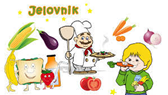 Od 28. rujna do2. listopada 2020.PREDMETNA NASTAVARAZREDNA NASTAVAPRODUŽENI BORAVAKPODRUČNA ŠKOLAPonedjeljak, 5.10.2020.sir trokutić, kruh, jogurtrižoto s mesom, kruh Doručak: kruh, sir trokutić, jogurtRučak: rižoto s mesom, salata, kruhUžina: torticagrašak varivo, kruh, jabukaUtorak, 6.10.2020. pletenica, čokoladno mlijekokelj varivo, kruh, banankoDoručak: kajgana s kobasicom, kruhRučak: kelj, pileći file, kruhUžina:  pletenica, čokoladno mlijeko carbonara, kruh, torticaSrijeda,7.10.2020.kruh, salama sir, pudingrezanci sa špinatom, pileće file u bijelom umaku, kruhDoručak:  sendvič, čajRučak: juha, pileći file, bijeli umak, rezanci sa špinatom, kruhUžina:  pudingćevapi, pomfrit, kečap, kruhČetvrtak,8.10.2020.burek s mesom, voćebolonjez, kruh, voćeDoručak: sir, vrhnje, hrenovka, kruhRučak: juha, bolonjez, salataUžina: krafna s pekmezom, sokgulaš s tjesteninom, kruhPetak,9.10.2020.mliječni namaz, kruh, sokkrumpir, blitva, riblji štapići, kruh Doručak: kukuruzne pahuljice, mlijekoRučak: juha, krumpir, blitva, riblji štapići, salataUžina: bananariblji štapići, restani krumpir, kruh